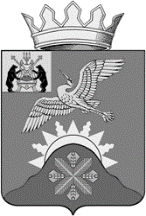 Российская ФедерацияНовгородская область Батецкий муниципальный районСОВЕТ ДЕПУТАТОВ БАТЕЦКОГО СЕЛЬСКОГО ПОСЕЛЕНИЯР Е Ш Е Н И ЕО внесении изменений в Регламент Совета депутатов Батецкого сельского поселенияПринято  Советом Депутатов Батецкого сельского поселения  20 марта 2018 годаВ соответствии с Федеральным законом от 6 октября 2003 № 131-ФЗ «Об общих принципах организации местного самоуправления в Российской Федерации» Совет депутатов Батецкого сельского поселенияРЕШИЛ:1. Внести следующие изменения в Регламент Совет депутатов Батецкого сельского поселения, утвержденный решением Совета депутатов Батецкого сельского поселения от 13 октября 2014  года № 5-СД: 1.1. Дополнить статью 18. «Порядок представления проектов решений в Совет депутатов поселения» пунктом 2 следующего содержания:«2. При поступлении в Совет депутатов поселения протеста и (или) представления прокурора Батецкого района протест и (или) представление подлежат рассмотрению Советом депутатов поселения на ближайшем заседании. При исключительных обстоятельствах, требующих немедленного устранения нарушения закона, прокурор вправе установить сокращенный срок рассмотрения протеста. О результатах рассмотрения протеста и (или) представления незамедлительно сообщается прокурору в письменной форме».1.2. Дополнить статью 18. «Порядок представления проектов решений в Совет депутатов поселения» пунктом 3 следующего содержания:«3. При поступлении в Совет депутатов поселения требования прокурора Батецкого района об изменении нормативного правового акта, в котором выявлены коррупциогенные факторы, требование подлежит обязательному рассмотрению Советом депутатов на ближайшем заседании.О результатах рассмотрения требования об изменении нормативного правового акта незамедлительно сообщается прокурору, внесшему требование».2. Решение вступает в силу со дня его подписания.3. Опубликовать решение в  муниципальной газете «Батецкие вести» и разместить на официальном сайте  Администрации Батецкого муниципального района в информационно-телекоммуникационной сети «Интернет».Глава Батецкогосельского поселения                                      С.Я. Резникп. Батецкий20 марта   2018 года№ 149-СД